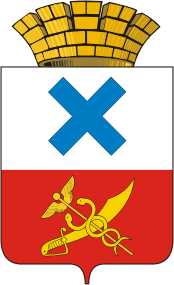 Глава Городского округа «город Ирбит»Свердловской областиПОСТАНОВЛЕНИЕот 13 июня 2023 года № 93-ПГг. Ирбит О внесении изменений в постановление главы Муниципального образования город Ирбит от 29.12.2018 № 249-ПГ «О  создании межведомственной комиссии и утверждении плана мероприятий по обследованию жилых помещений инвалидов и общего имущества в многоквартирных домах,  в которых проживают инвалиды, входящих в состав муниципального и частного жилищного фонда, в целях их приспособления с учетом потребностей инвалидов и обеспечения условий их доступности для инвалидов на территории Городского округа «город Ирбит» Свердловской области» (в редакции от 31.05.2022 № 86-ПГ)В связи с кадровыми изменениями в составе межведомственной комиссии по обследованию жилых помещений инвалидов и общего имущества в многоквартирных домах,  в которых проживают инвалиды, входящих в состав муниципального и частного жилищного фонда, в целях их приспособления с учетом потребностей инвалидов и обеспечения условий их доступности для инвалидов на территории Городского округа «город Ирбит» Свердловской области, утвержденной постановлением главы Муниципального образования город Ирбит от 29.12.2018 № 249 ПГ «О  создании межведомственной комиссии  и утверждении плана мероприятий по обследованию жилых помещений инвалидов и общего имущества в многоквартирных домах,  в которых проживают инвалиды, входящих в состав муниципального и частного жилищного фонда, в целях их приспособления с учетом потребностей инвалидов и обеспечения условий их доступности для инвалидов на территории Городского округа «город Ирбит» Свердловской области» (в редакции от 31.05.2022 № 86-ПГ), руководствуясь статьями 27, 30 Устава Городского округа «город Ирбит» Свердловской областиПОСТАНОВЛЯЮ:Внести в состав межведомственной комиссии по обследованию жилых помещений инвалидов и общего имущества в многоквартирных домах, в которых проживают инвалиды, входящих в состав муниципального и частного жилищного фонда, в целях их приспособления с учетом потребностей инвалидов и обеспечения условий их доступности для инвалидов на территории Городского округа «город Ирбит» Свердловской области, утвержденный постановлением главы Муниципального образования город Ирбит от 29.12.2018 № 249-ПГ «О  создании межведомственной комиссии и утверждении плана мероприятий по обследованию жилых помещений инвалидов и общего имущества в многоквартирных домах, в которых проживают инвалиды, входящих в состав муниципального и частного жилищного фонда, в целях их приспособления с учетом потребностей инвалидов и обеспечения условий их доступности для инвалидов на территории Городского округа «город Ирбит» Свердловской области» (в редакции от 31.05.2022 № 86-ПГ) изменения,  изложив его в новой редакции (приложение № 1).       2. Данное постановление вступает в силу с момента подписания и распространяет действие на правоотношения с 01 мая 2023 года.3. Настоящее постановление опубликовать в общественно-политической газете «Восход» и разместить на официальном сайте администрации Городского округа «город Ирбит» Свердловской области (www.moirbit.ru)Глава Городского округа «город Ирбит» Свердловской области                                                                    Н.В. ЮдинПриложение № 1 к постановлению главы                                                                               Городского округа «город Ирбит» Свердловской области                                                                                               от 29.12.2018  № 249-ПГ (в редакции от 13.06.2023  № 93-ПГ)СОСТАВ межведомственной комиссии по обследованию жилых помещений инвалидов и общего имущества в многоквартирных домах,  в которых проживают инвалиды, входящих в состав муниципального и частного жилищного фонда, в целях их приспособления с учетом потребностей инвалидов и обеспечения условий их доступности для инвалидов на территории Городского округа «город Ирбит» Свердловской области1.Грицко Егор Алексеевичзаместитель главы администрации Городского округа «город Ирбит» Свердловской области, председатель комиссии;                              2.Волкова Надежда Владимировна                    начальник территориального отраслевого исполнительного органа государственной власти Свердловской области - Управление социальной политики Министерства  социальной политики Свердловской области № 6, заместитель председателя комиссии (по согласованию);               3.Ильиных Илья Владимировичспециалист по доступной среде для инвалидов муниципального казенного учреждения Городского округа «город Ирбит» Свердловской области «Служба заказчика-застройщика», секретарь комиссии. Члены комиссии:                                               Члены комиссии:                                               Члены комиссии:                                               4Балакин Владимир Анисимович председатель  Ирбитской организации инвалидов Уральского регионального представительства Общероссийского союза общественных объединений «Союз Чернобыль России» (по согласованию);5Вершинина Валентина Васильевнапредседатель Ирбитской городской организации Общероссийской организации «Всероссийского общества инвалидов» (по согласованию);6Гладкова Ольга Валерьевнаначальник отдела городского хозяйства администрации Городского округа «город Ирбит» Свердловской области 7Головизнина Наталья Владимировнаначальник жилищного отдела администрации Городского округа «город Ирбит» Свердловской области;8Заложук Марина Александровна начальник отдела архитектуры и градостроительства     администрации Городского округа «город Ирбит» Свердловской области;9Кайсин Александр Егоровичпредседатель  местного отделения Свердловской областной общественной организация ветеранов войны, труда, боевых действий, государственной службы, пенсионеров Городского округа «город Ирбит» Свердловской области (по согласованию);10Лалетина Светлана Яковлевна директор государственного автономного учреждения социального обслуживания Свердловской области «Ирбитский центр социальной помощи семье и детям» (по согласованию);11Лобанова Ольга Анатольевнаначальник отдела имущественных и земельных отношений администрации Городского округа «город Ирбит» Свердловской области;12Нищева Наталья Васильевна председатель Ирбитского местного отделения Свердловского регионального отделения общероссийской общественной организации инвалидов «Всероссийского общества глухих» (по согласованию);13Пономарева Галина Анатольевнадиректор муниципального казенного учреждения Городского округа «город Ирбит» Свердловской области «Служба заказчика-застройщика»;14Прокопова Елена Александровнапредседатель Филиала - Ирбитская местная организация Свердловской областной организации Общероссийской  общественной организации инвалидов «Всероссийское Ордена Трудового Красного Знамени  общество слепых» (по согласованию);15Юрьева Светлана Анатольевнаначальник юридического отдела администрации Городского округа «город Ирбит» Свердловской области.